فرم درخواست رفع مشکل آموزشی دانشجوی دانشکده علوم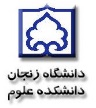 نام و نام خانوادگی:                                 شماره دانشجو:                         شماره همراه:رشته تحصیلی:                                      مقطع:شرح مختصر مشکل آموزشی (درصورت ذکر نام درس حتما شماره درس و گروه آن را قید بفرمایید.)امضاء دانشجو و تاریخ:مدیر محترم گروه ................................با سلام واحترام؛ امضا استاد درس و تاریخ:معاون محترم آموزشی دانشکده علوم.................................با سلام واحترام؛  امضا مدیر گروه و تاریخ:کارشناس محترم گروه آموزشی ..................................باسلام و احترام؛                                                           امضا معاون آموزشی و تاریخ:معاون محترم آموزشی/مدیر کل محترم آموزش دانشگاه:با سلام و احترام؛امضا معاون آموزشی و تاریخ:نیاز به طرح در شورای آموزشی دانشگاه دارد                           نیاز به طرح در شورای آموزشی دانشکده دارد معاون محترم آموزشی/مدیر کل محترم آموزش دانشگاه:با سلام و احترام؛امضا معاون آموزشی دانشکده و تاریخ:نتیجه شورای آموزشی:معاون محترم آموزش دانشکده:براساس بند....... صورتجلسه شورای دانشکده مورخ................... بادرخواست دانشجوی فوق......................... شد.براساس بند........ صورتجلسه شورای دانشکده مورخ................... بادرخواست دانشجوی فوق......................... نشد.امضای معاونت آموزشی دانشگاه و تاریخ: